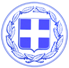 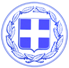                       Κως, 26 Αυγούστου 2017ΔΕΛΤΙΟ ΤΥΠΟΥΔ. ΓΕΡΑΣΚΛΗΣ : “Στόχος μας να αλλάξουμε το χάρτη των λιμενικών εγκαταστάσεων με τα μάτια στραμμένα στο αύριο και όχι στο χθες.”Ο Αντιδήμαρχος Τεχνικών Έργων κ. Δαυίδ Γερασκλής έκανε την ακόλουθη δήλωση :“Η Δημοτική Αρχή αντιμετωπίζει θετικά το δημόσιο διάλογο για τον επανασχεδιασμό των λιμενικών εγκαταστάσεων.Αρκεί βεβαίως να στηρίζεται σε ένα τεκμηριωμένο λόγο, σε πραγματικά δεδομένα και όχι σε γονατογραφήματα ή σχεδιασμούς του παρελθόντος που έχουν πλέον οριστικά ξεπεραστεί.Ο πρώην Υπουργός κ. Παυλίδης, παρουσίασε σήμερα μία πρόταση που έχει σημαντικά μειονεκτήματα. Στηρίζεται σε μια “μελέτη” που έγινε το 1998, πριν κατασκευαστεί η μαρίνα, και προέβλεπε άλλη μία άχρηστη εγκατάσταση τύπου προβλήτας ΔΕΗ, στην θέση που από το 2001 κατασκευάστηκε και λειτουργεί η επισκευαστική ζώνη της μαρίνας.Θα ήταν οξύμωρο, με τα σημερινά δεδομένα, να συζητάμε κάτι τέτοιο για λόγους που όλοι αντιλαμβάνονται.Κάθε νέα υποδομή που αφορά λιμενικές εγκαταστάσεις θα πρέπει να έχει ρεαλιστικό υπόβαθρο, να είναι ενταγμένη αρμονικά στον αστικό ιστό και στην έννοια της προσβασιμότητας αλλά και της κινητικότητας.Λιμάνι σημαίνει μεταφορές και μεταφορές σημαίνει δρόμοι, πρόσβαση, κυκλοφοριακή διαχείριση.Σέβομαι την εμπειρία του κ. Παυλίδη, κάποια από τα σημεία της πρότασής του που αφορούν τις φυλακές μπορούν να αποτελέσουν κοινό τόπο συναντίληψης. Ενδεχομένως θα μπορούσαμε να συμφωνήσουμε και σε ζητήματα που σχετίζονται με ένα συνολικό σχέδιο ανάπλασης του ιστορικού κέντρου.Θέλω να διαβεβαιώσω όλους τους πολίτες της Κω ότι δεν χάνουμε χρόνο, κινούμαστε με ταχύτητα, λειτουργούμε συγκροτημένα.Διαμορφώνουμε μια ολοκληρωμένη και ρεαλιστική πρόταση, ένα νέο σχέδιο που αναδιατάσσει στο χώρο και στο χρόνο τις λιμενικές εγκαταστάσεις της Κω.Το σχέδιο αυτό στηρίζεται στην επαρκή τεκμηρίωση, έχει οραματικά χαρακτηριστικά και εδράζεται σε ρεαλιστικά οικονομικά και τεχνικά δεδομένα.Σύντομα θα είμαστε έτοιμοι να το παρουσιάσουμε και να το θέσουμε σε δημόσιο διάλογο και διαβούλευση μαζί με τους φορείς του νησιού και τους πολίτες.Με σοβαρότητα, ρεαλισμό και αποφασιστικότητα θα αλλάξουμε το χάρτη των λιμενικών εγκαταστάσεων με τα μάτια στραμμένα στο αύριο και όχι στο χθες.”Γραφείο Τύπου Δήμου Κω